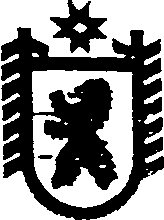 Республика КарелияСОВЕТ  СЕГЕЖСКОГО  МУНИЦИПАЛЬНОГО  РАЙОНАXLIII  ЗАСЕДАНИЕ    VI  СОЗЫВАРЕШЕНИЕот  5 апреля  2017  года  №  341  Сегежа О  внесении изменений  в  Устав муниципального образования  «Сегежский муниципальный район»В целях приведения Устава муниципального образования «Сегежский муниципальный район» в соответствие с действующим законодательством Российской Федерации Совет Сегежского муниципального района р е ш и л:1. Внести следующие изменения в Устав муниципального образования «Сегежский муниципальный район»:1) в пункте 11 части 1 статьи  8 слова «организация отдыха детей в каникулярное время» заменить словами «осуществление в пределах своих полномочий мероприятий по обеспечению организации отдыха детей в каникулярное время, включая мероприятия по обеспечению безопасности их жизни и здоровья»;2) часть 1 статьи 9.1 дополнить пунктом 12 следующего содержания:«12) осуществление мероприятий в сфере профилактики правонарушений, предусмотренных Федеральным законом «Об основах системы профилактики правонарушений в Российской Федерации»;»;3) пункт 1 части 4 статьи 19 изложить в следующей редакции:«1) проект Устава муниципального образования «Сегежский муниципальный район», а также проект муниципального нормативного правового акта о внесении изменений и дополнений в данный устав, кроме случаев, когда в устав муниципального образования «Сегежский муниципальный район» вносятся изменения в форме точного воспроизведения положений Конституции Российской Федерации, федеральных законов, Конституции или законов Республики Карелия в целях приведения данного устава в соответствие с этими нормативными правовыми актами;»;4) в части 2 статьи 26 после слов «глав поселений» дополнить словами «(за исключением глав поселений избранных представительным органом поселения из числа кандидатов, представленных конкурсной комиссией по результатам конкурса)», слово «двух» исключить;5) часть 1 статьи 28 дополнить пунктом 44 следующего содержания:«44) установление порядка проведения оценки регулирующего воздействия проектов муниципальных нормативных правовых актов и экспертизы муниципальных нормативных правовых актов, затрагивающих вопросы осуществления предпринимательской и инвестиционной деятельности;»»6) статью 37.1 признать утратившей силу;7) в пункте 3 части 4.1 статьи 39.1 слова «субъекта Российской Федерации» заменить словами «Республики Карелия»;8) часть 1 статье  40:а)  в пункте 10 слова «организация отдыха детей в каникулярное время» заменить словами «осуществление в пределах своих полномочий мероприятий по обеспечению организации отдыха детей в каникулярное время, включая мероприятия по обеспечению безопасности их жизни и здоровья»;б) пункт 39 изложить в следующей редакции:«39) ведение реестра муниципального имущества»;в) дополнить пунктами 41.38, 41.39 следующего содержания:«41.38) проведение оценки регулирующего воздействия проектов муниципальных нормативных правовых актов Сегежского муниципального района, устанавливающих новые или изменяющих ранее предусмотренные муниципальными нормативными правовыми актами обязанности для субъектов предпринимательской и инвестиционной деятельности;41.39) проведение экспертизы муниципальных нормативных правовых актов Сегежского муниципального района, затрагивающих вопросы осуществления предпринимательской и инвестиционной деятельности;»;9) в статье 49.1: а) в наименовании после слов «муниципальному служащему» дополнить словами «, лицам, проходившим муниципальную службу и находящимся на страховой пенсии по старости (инвалидности)»;б) абзац первый части 1 изложить в следующей редакции:«1. Муниципальному служащему при увольнении в связи с выходом на страховую пенсию по старости (инвалидности) при наличии стажа муниципальной службы, продолжительность которого определяется в порядке, установленном частью 1 статьи 11 Закона Республики Карелия от 24 июля 2007 года № 1107-ЗРК «О муниципальной службе в Республике Карелия», или стажа муниципальной службы, дающего право на ежемесячную доплату к страховой пенсии по старости (инвалидности) в соответствии с частью 1 статьи 15 Закона Республики Карелия от 24 июля 2007 года № 1107-ЗРК «О муниципальной службе в Республике Карелия» (дававшего право на ежемесячную доплату к страховой пенсии по старости в соответствии с частью 1 статьи 11 названного Закона в редакции, действовавшей до 1 января 2017 года), выплачивается единовременное поощрение в размере 1 среднего месячного заработка за каждый полный год муниципальной службы в органах местного самоуправления Республики Карелия с 1 января 1997 года.»;в) часть 2 изложить в следующей редакции:«2. Лицам, замещавшим должности муниципальной службы в органах местного самоуправления Сегежского муниципального района, при наличии стажа муниципальной службы, минимальная продолжительность которого определяется согласно приложению к Федеральному закону от 15 декабря 2001 года № 166-ФЗ «О государственном пенсионном обеспечении в Российской Федерации», за счет средств бюджета Сегежского муниципального района назначается и выплачивается ежемесячная доплата, устанавливаемая к страховой пенсии по старости (инвалидности), назначенной в соответствии с Федеральным законом от 28 декабря 2013 года № 400-ФЗ «О страховых пенсиях» либо досрочно назначенной в соответствии с Законом Российской Федерации от 19 апреля 1991 года № 1032-I «О занятости населения в Российской Федерации» (далее – ежемесячная доплата).Размер ежемесячной доплаты не может превышать 80 процентов месячного должностного оклада муниципального служащего с начислением районного коэффициента и процентной надбавки за работу в районах Крайнего Севера и приравненных к ним местностях.Размер ежемесячной доплаты не может быть менее 500 рублей.Порядок назначения, перерасчета и выплаты ежемесячной доплаты устанавливается решением Совета.»;10) в части 2 статьи 58.2 слова «главы администрации» заменить словом «администрации».2. Главе Сегежского муниципального района С.Ф. Тюкову в порядке, установленном Федеральным законом от 21.07.2005 № 97-ФЗ «О государственной регистрации уставов муниципальных образований», направить настоящее решение на государственную регистрацию в Управление  Министерства юстиции Российской Федерации по Республике Карелия.3. Настоящее решение вступает в силу после его официального опубликования, произведенного после его государственной регистрации.Председатель Совета Сегежского муниципального района            Глава Сегежского муниципального района				                         С.Ф.Тюков